26.06.2020 r. 1."Owocowy deser" - działania kulinarne

 Zachęć dziecko do skosztowania każdego owocu, jaki posiadacie (po wcześniejszym ich umyciu).
Niech dz. spróbuje opisać jego smak (słodki, kwaśny).
Wykonajcie wspólnie dowolny deser owocowy (sałatkę, koktajl, mus).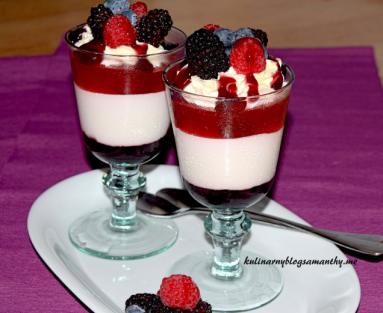 2. Pokoloruj kolorowanki. 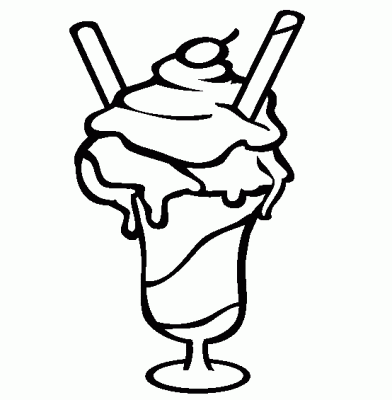 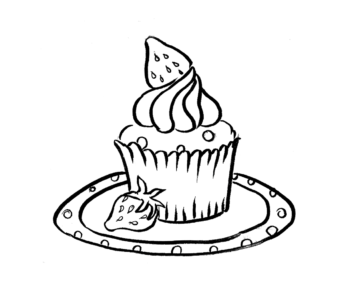 